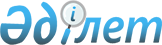 Қазақстан Республикасы Әдiлет министрiнiң кейбiр бұйрықтарына өзгерiстер енгiзу туралыҚазақстан Республикасы Әділет министрінің 2022 жылғы 12 шiлдедегi № 574 бұйрығы
      "Әділет органдары туралы" Қазақстан Республикасының 2002 жылғы 18 наурыздағы Заңының 7-бабы 2-тармағы 3) тармақшасына сәйкес, БҰЙЫРАМЫН:
      1. Қазақстан Республикасы Әділет министрінің келесі бұйрықтарына өзгерістер енгізілсін:
      1) "Апелляциялық кеңестің құрамын бекіту туралы" Қазақстан Республикасы Әділет министрінің 2018 жылғы 26 қыркүйектегі № 1451 бұйрығына:
      көрсетілген бұйрыққа қосымша осы бұйрықтың 2-қосымшасына сәйкес жаңа редакцияда жазылсын;
      2) "Апелляциялық комиссия құрамын бекіту туралы" Қазақстан Республикасы Әділет министрінің 2019 жылғы 16 шілдедегі № 394 бұйрығына:
      көрсетілген бұйрыққа қосымша осы бұйрықтың 3-қосымшасына сәйкес жаңа редакцияда жазылсын;
      3) "Аттестаттау комиссиясының құрамын бекіту туралы" Қазақстан Республикасы Әділет министрінің 2019 жылғы 11 желтоқсандағы № 587 бұйрығына:
      көрсетілген бұйрыққа қосымша осы бұйрықтың 4-қосымшасына сәйкес жаңа редакцияда жазылсын;
      4) "Тауар белгісін Қазақстан Республикасында жалпыға бірдей белгілі деп тану жөніндегі комиссия құрамын бекіту туралы" Қазақстан Республикасы Әділет министрінің 2020 жылғы 22 қыркүйектегі № 401 бұйрығына:
      көрсетілген бұйрыққа 1-қосымша осы бұйрықтың 4-қосымшасына сәйкес жаңа редакцияда жазылсын.
      2. Осы бұйрықтың орындалуын бақылау Қазақстан Республикасының Әділет вице-министрі А.Е. Ахметоваға жүктелсін.
      3. Осы бұйрық қол қойылған күннен бастап күшіне енеді. Апелляциялық кеңес алқасының құрамы Апелляциялық комиссияның құрамы Аттестаттау комиссиясының құрамы Тауар белгісін  Қазақстан Республикасында жалпыға бірдей белгілі деп  тану жөніндегі комиссиясының құрамы
      Мүшелер:
					© 2012. Қазақстан Республикасы Әділет министрлігінің «Қазақстан Республикасының Заңнама және құқықтық ақпарат институты» ШЖҚ РМК
				
                 Министр 

Қ. Мусин
Қазақстан Республикасы
Әділет министрінің
2022 жылғы 12 шілдедегі
№ 574 бұйрығына
1-қосымша
Қазақстан Республикасы
Әділет министрінің
2018 жылғы 26 қыркүйектегі
№ 1451 бұйрығына
қосымша
Ақерке Естайқызы -Ахметова
төрайымы, Қазақстан Республикасының Әділет вице-министрі
Ермек Мұхитұлы -Алтынбеков
төрағаның орынбасары, Қазақстан Республикасы Әділет министрлігі Зияткерлік меншік құқығы департаментінің директоры
Жайдар Жұмағазыұлы -Ысқақ
хатшы, Қазақстан Республикасы Әділет министрлігі Зияткерлік меншік құқығы департаментінің Өнеркәсіптік меншік басқармасының бас сарапшысы
Мүшелер:
Еркін Тоқмұхамедұлы - Садықов
Қазақстан Республикасы Білім және ғылым министрлігі Ғылым комитетінің төрағасының орынбасары
Гүлнара Аманкелдіқызы -  Каймулдина
Қазақстан Республикасы Әділет министрлігі Зияткерлік меншік құқығы департаменті директорының орынбасары
Гүлнәра Қаратайқызы -Кәкен
Қазақстан Республикасы Әділет министрлігі Зияткерлік меншік құқығы департаменті директорының орынбасары
Мұрат Болатұлы - Қуанышев 
Қазақстан Республикасы Ұлттық экономика министрлігі Кәсіпкерлікті мемлекеттік қолдау және қорғау департаменті директорының орынбасары
Динара Жұмагалиқызы - Балтабекова
Қазақстан Республикасы Денсаулық сақтау министрлігінің Медициналық және фармацевтикалық бақылау комитетінің Фармацевтикалық қызмет саласындағы мемлекеттік көрсетілетін қызметтер басқармасының басшысы
Айдын Зейноллаұлы -Зейнолла
Қазақстан Республикасы Білім және ғылым министрлігінің Ғылым комитетінің Құқықтық қамтамасыз ету басқармасының басшысы
Ерлан Теміржанұлы - Iлиясов 
Қазақстан Республикасы Ауыл шаруашылығы министрлігінің Мал шаруашылығы өнімдерін өндіру және қайта өңдеу департаментінің Асыл тұқымдық істі және жайылымдық мал шаруашылығын дамыту басқармасының басшысы
 Адиль Маликович - Исмагулов 
Қазақстан Республикасы Әділет министрлігінің Зияткерлік меншік құқығы департаментінің Өнеркәсіптік меншік басқармасының басшысы
Әділхан Тұяқұлы -Кәрімбаев
Қазақстан Республикасы Ұлттық экономика министрлігінің Кәсіпкерлікті дамыту департаменті Жеке кәсіпкерлік субъектілерін қолдау және қорғау саласындағы бақылау басқармасының басшысы
Данагүл Қадырқызы - Қасқатаева
Қазақстан Республикасы Денсаулық сақтау министрлігінің Санитариялық-эпидемиологиялық бақылау комитетінің Азық-түлік тауарларына арналған техникалық регламенттерді бақылау баскармасының басшысы
Сакен Талғатұлы -Құрманғалиев
Қазақстан Республикасы Әділет министрлігінің Зияткерлік меншік құқығы департаментінің Авторлық және сабақтас құқықтар бойынша басқармасының басшысы міндетін атқарушысы
Анаркүл Тулеутайқызы - Оспанова
Қазақстан Республикасы Цифрлық даму, инновациялар және аэроғарыш министрлігінің Инновациялық экожүйе және ғылыми-техникалық даму департаментінің Даму институттарымен жұмыс басқармасының басшысы
Әйгерім Набиқызы - Садубаева
Қазақстан Республикасы Денсаулық сақтау министрлігінің Қоғамдық денсаулық сақтау комитетінің Техникалық регламенттерді бақылау басқармасының басшысы
Айман Молдабайқызы -Телегенова
Қазақстан Республикасы Ауыл шаруашылығы министрлігінің Өсімдік шаруашылығы өнімдерін өндіру және қайта өңдеу департаментінің Тұқым шаруашылығы және сорт сынау басқармасының басшысы
Зейнулла Файзуллаұлы - Шарипов
Қазақстан Республикасы Ауыл шаруашылығы министрлігінің Ветеринариялық, фитосанитариялық және тамақ қауіпсіздік департаментінің Органикалық өнім және техникалық реттеу басқармасының басшысы
Нұрхан Октябрятовна - Қабдығалиева
Қазақстан Республикасы Әділет министрлігінің Зияткерлік меншік құқығы департаментінің Авторлық және сабақтас құқықтар бойынша басқармасының бас сарапшысы
Ләззат Разаққызы -Керейтбаева
Қазақстан Республикасы Ұлттық экономика министрлігінің Кәсіпкерлікті дамыту департаменті Жеке кәсіпкерлік субъектілерін қолдау және қорғау саласындағы бақылау басқармасының бас сарапшысы
Аягоз Қайратқызы -Сабырова
Қазақстан Республикасы Әділет министрлігінің Зияткерлік меншік құқығы департаментінің Өнеркәсіптік меншік басқармасының бас сарапшысы
Әмір Арманұлы -Тұрлыбаев
Қазақстан Республикасы Ауыл шаруашылығы министрлігінің Өсімдік шаруашылығы өнімдерін өндіру және қайта өңдеу департаментінің Тұқым шаруашылығы және сорт сынау басқармасының бас сарапшысы
Роза Қадырқызы -Шельбаева 
Қазақстан Республикасы Ұлттық экономика министрлігінің Кәсіпкерлікті мемлекеттік қолдау және қорғау департаментінің Жеке кәсіпкерлік субъектілерін қолдау және қорғау саласындағы бақылау басқармасының бас сарапшысы
 Кенесбаев Махат - Бакытжанович
Қазақстан Республикасы Әділет министрлігінің Зияткерлік меншік құқығы департаментінің Өнеркәсіптік меншік басқармасының сарапшысы
Қосыбай Дулат - Сембекұлы
Қазақстан Республикасы Әділет министрлігінің Зияткерлік меншік құқығы департаментінің Өнеркәсіптік меншік басқармасының сарапшысы
Зейлхан Фазылханұлы -Тагаев
"Агротехнологияларды трансферттеу және коммерциялизациялау орталығы" ЖШС-нің зияткерлік меншік сұрақтары бойынша менеджері
Есберген Оразұлы -Алауханов
Қазақстан Республикасы Білім және ғылым министрлігінің Қоғамдық кеңес мүшесіҚазақстан Республикасы
Әділет министрінің
2022 жылғы 12 шілдедегі 
№ 574 бұйрығына
2-қосымша
Қазақстан Республикасы
Әділет министрінің
2019 жылғы 16 шілдедегі 
№ 394 бұйрығына қосымша
Ермек Мұхитұлы -Алтынбеков
Қазақстан Республикасы Әділет министрлігінің Зияткерлік меншік құқығы департаментінің директоры, төраға
Гүлнәра Қаратайқызы   -Кәкен
Қазақстан Республикасы Әділет министрлігінің Зияткерлік меншік құқығы департаментінің директорының орынбасары, төраға орынбасары
Жайдар Жұмағазыұлы -Ысқақ
хатшы, Қазақстан Республикасы Әділет министрлігі Зияткерлік меншік құқығы департаментінің Өнеркәсіптік меншік басқармасының бас сарапшысы
Мүшелер:
Гүлнара Аманкелдіқызы - Каймулдина
Қазақстан Республикасы Әділет министрлігінің Зияткерлік меншік құқығы департаментінің директорының орынбасары
Адиль Маликович - Исмагулов 
Қазақстан Республикасы Әділет министрлігінің Зияткерлік меншік құқығы департаментінің Өнеркәсіптік меншік басқармасының басшысы
Сакен Талғатұлы -Құрманғалиев
Қазақстан Республикасы Әділет министрлігінің Зияткерлік меншік құқығы департаментінің Авторлық және сабақтас құқықтар бойынша басқармасының басшысы міндетін атқарушысы
Нұрхан Октябрятовна  -Қабдығалиева
Қазақстан Республикасы Әділет министрлігінің Зияткерлік меншік құқығы департаментінің Авторлық және сабақтас құқықтар бойынша басқармасының бас сарапшысы
 Аягоз Қайратқызы -Сабырова
Қазақстан Республикасы Әділет министрлігінің Зияткерлік меншік құқығы департаментінің Өнеркәсіптік меншік басқармасының бас сарапшысы
Кенесбаев Махат - Бакытжанович
Қазақстан Республикасы Әділет министрлігінің Зияткерлік меншік құқығы департаментінің Өнеркәсіптік меншік басқармасының сарапшысы
Қосыбай Дулат - Сембекұлы
Қазақстан Республикасы Әділет министрлігінің Зияткерлік меншік құқығы департаментінің Өнеркәсіптік меншік басқармасының сарапшысыҚазақстан Республикасы
Әділет министрінің
2022 жылғы 12 шілдедегі
№ 574 бұйрығына 
3-қосымша
Қазақстан Республикасы
Әділет министрінің
2019 жылғы 11желтоқсандағы
№ 587 бұйрығына
қосымша
Ақерке Естайқызы -
Ахметова
Қазақстан Республикасының Әділет  вице-министрі, төраға
Ермек Мұхитұлы -Алтынбеков
Қазақстан Республикасы Әділет министрлігі Зияткерлік меншік құқығы департаментінің директоры, төрағаның орынбасары
Жайдар Жұмағазыұлы -
Ысқақ
хатшы, Қазақстан Республикасы Әділет министрлігі Зияткерлік меншік құқығы департаментінің Өнеркәсіптік меншік басқармасының бас сарапшысы
Мүшелер:
 Гүлнара Аманкелдіқызы - 
 Каймулдина
Қазақстан Республикасы Әділет министрлігі Зияткерлік меншік құқығы департаменті директорының орынбасары
Гүлнәра Қаратайқызы -
Кәкен
Қазақстан Республикасы Әділет министрлігі Зияткерлік меншік құқығы департаменті директорының орынбасары
 Адиль Маликович -
 Исмагулов 
Қазақстан Республикасы Әділет министрлігінің Зияткерлік меншік құқығы департаментінің Өнеркәсіптік меншік басқармасының басшысы
Сакен Талғатұлы -
Құрманғалиев
Қазақстан Республикасы Әділет министрлігінің Зияткерлік меншік құқығы департаментінің Авторлық және сабақтас құқықтар бойынша басқармасының басшысы міндетін атқарушысы
Нұрхан Октябрятовна -
Қабдығалиева 
Қазақстан Республикасы Әділет министрлігі Зияткерлік меншік құқығы департаментінің Авторлық және сабақтас құқықтар бойынша басқармасының бас сарапшысы
Аягоз Қайратқызы -
Сабырова
Қазақстан Республикасы Әділет министрлігі Зияткерлік меншік құқығы департаментінің Өнеркәсіптік меншік басқармасының бас сарапшысы
 Кенесбаев Махат -
 Бакытжанович
Қазақстан Республикасы Әділет министрлігі Зияткерлік меншік құқығы департаментінің Өнеркәсіптік меншік басқармасының сарапшысы
Қосыбай Дулат -
 Сембекұлы
Қазақстан Республикасы Әділет министрлігі Зияткерлік меншік құқығы департаментінің Өнеркәсіптік меншік басқармасының сарапшысы
Алтынай Бақбергенқызы -
Батырбекова
Қазақстан Республикасы Әділет министрлігі "Ұлттық зияткерлік меншік институты" РМК-ның Өнертабыстар, пайдалы модельдер және селекциялық жетістіктер департаментінің басшысы
Гульнара Дамиржановна - 
Белгожина
Қазақстан Республикасы Әділет министрлігі "Ұлттық зияткерлік меншік институты" РМК-ның Тауар таңбалары, тауар шығарылған жерлердің атаулары және өнеркәсіптік үлгілер департаментінің басшысыҚазақстан Республикасы
Әділет министрінің
2022 жылғы 12 шілдедегі
№ 574 бұйрығына
4-қосымша
Қазақстан Республикасы
Әділет министрінің
2020 жылғы 22 қыркүйектегі
№ 401 бұйрығына
1-қосымша
Ақерке Естайқызы -Ахметова
төрайымы, Қазақстан Республикасының Әділет вице-министрі
Ермек Мұхитұлы -Алтынбеков
төрағаның орынбасары, Қазақстан Республикасы Әділет министрлігі Зияткерлік меншік құқығы департаментінің директоры
Жайдар Жұмағазыұлы -Ысқақ
хатшы, Қазақстан Республикасы Әділет министрлігі Зияткерлік меншік құқығы департаментінің Өнеркәсіптік меншік басқармасының бас сарапшысы
Гүлнара Аманкелдіқызы  -Каймулдина
Қазақстан Республикасы Әділет министрлігі Зияткерлік меншік құқығы департаменті директорының орынбасары
Кәкен Гүлнәра -Қаратайқызы
Қазақстан Республикасы Әділет министрлігі Зияткерлік меншік құқығы департаменті директорының орынбасары
Адиль Маликович - Исмагулов 
Қазақстан Республикасы Әділет министрлігі Зияткерлік меншік құқығы департаментінің Өнеркәсіптік меншік басқармасының басшысы
Сакен Талғатұлы -Құрманғалиев
Қазақстан Республикасы Әділет министрлігінің Зияткерлік меншік құқығы департаментінің Авторлық және сабақтас құқықтар бойынша басқармасының басшысы міндетін атқарушысы
Аягоз Қайратқызы -Сабырова
Қазақстан Республикасы Әділет министрлігінің Зияткерлік меншік құқығы департаментінің Өнеркәсіптік меншік басқармасының бас сарапшысы
Кенесбаев Махат - Бакытжанович
Қазақстан Республикасы Әділет министрлігінің Зияткерлік меншік құқығы департаментінің Өнеркәсіптік меншік басқармасының сарапшысы
Қосыбай Дулат - Сембекұлы
Қазақстан Республикасы Әділет министрлігінің Зияткерлік меншік құқығы департаментінің Өнеркәсіптік меншік басқармасының сарапшысы
Нұрдәулет Армияұлы -
Әділқайыров
Қазақстан Республикасы Әділет министрлігі "Ұлттық зияткерлік меншік институты" РМК директорының орынбасары
Гульнара Дамиржановна -Белгожина
Қазақстан Республикасы Әділет министрлігі "Ұлттық зияткерлік меншік институты" РМК Тауар таңбалары, тауар шығарылатын жерлердің атаулары және өнеркәсіптік үлгілер департаментінің басшысы